ГОСУДАРСТВЕННОЕ АВТОНОМНОЕ ПРОФЕССИОНАЛЬНОЕ ОБРАЗОВАТЕЛЬНОЕ УЧРЕЖДЕНИЕ ЧУКОТСКОГО АВТОНОМНОГО ОКРУГА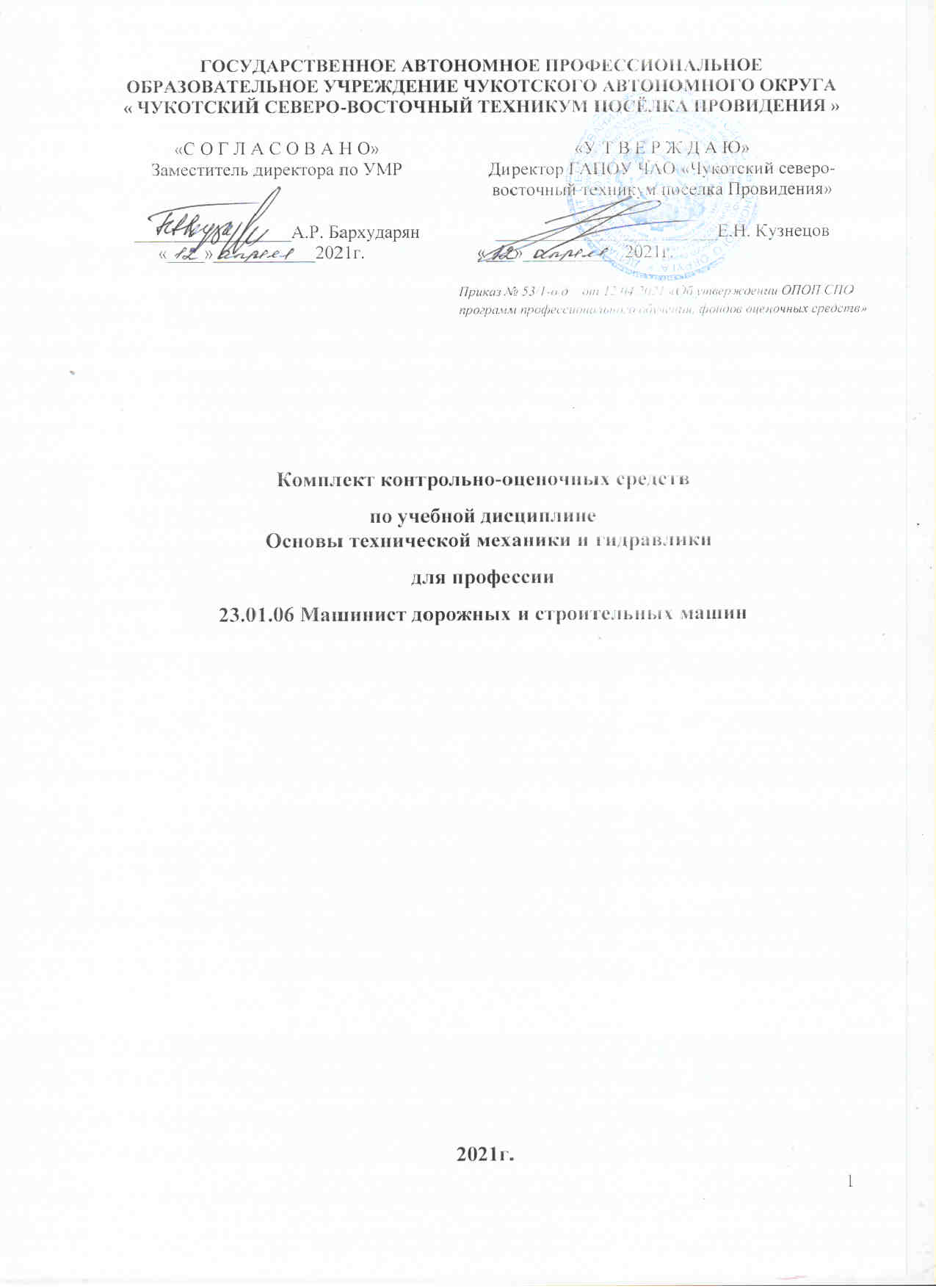 « ЧУКОТСКИЙ СЕВЕРО-ВОСТОЧНЫЙ ТЕХНИКУМ ПОСЁЛКА ПРОВИДЕНИЯ »Комплект контрольно-оценочных средств по учебной дисциплине  Основы технической механики и гидравликидля профессии    23.01.06 Машинист дорожных и строительных машин2021г.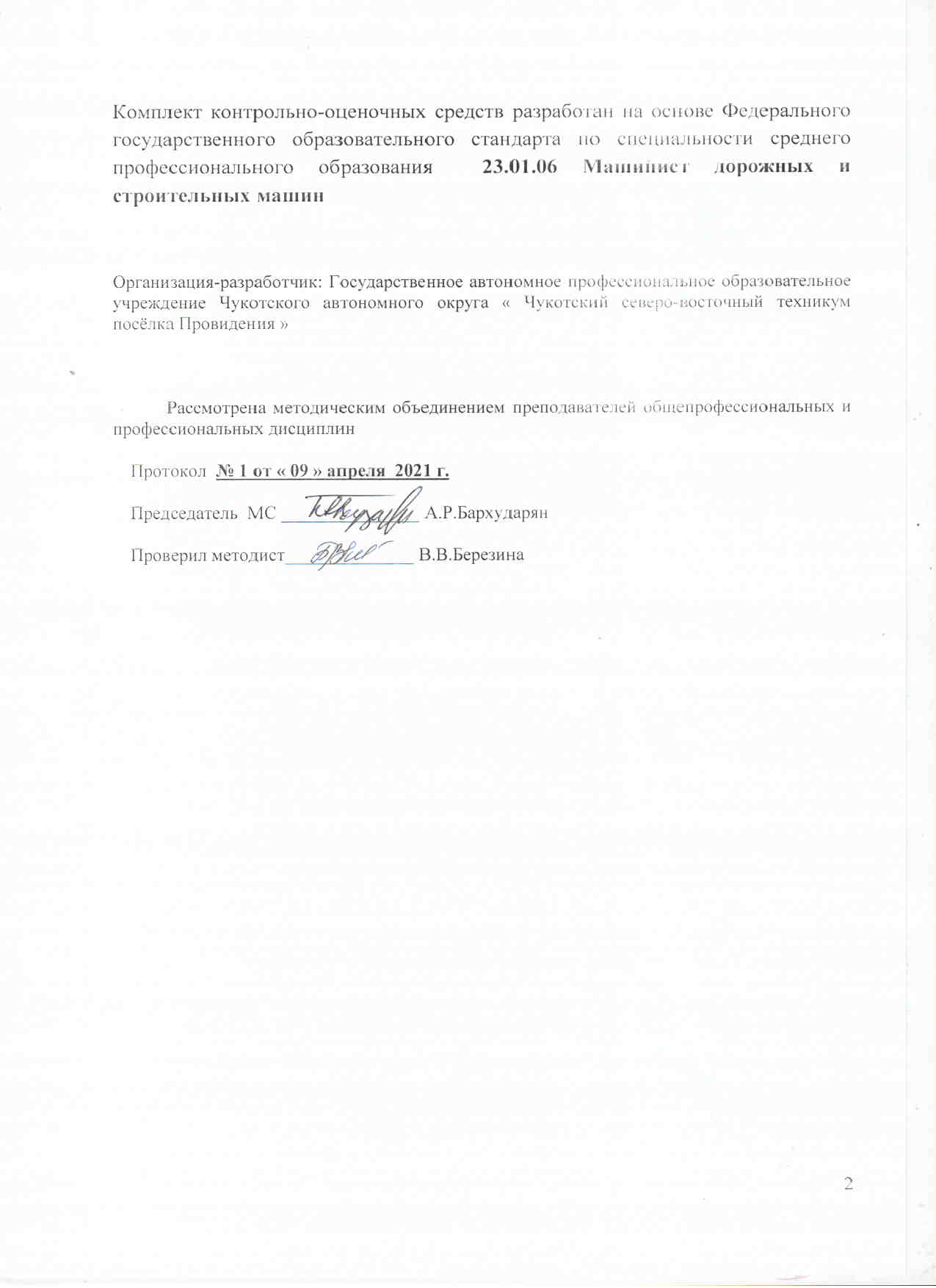 Комплект контрольно-оценочных средств разработан на основе Федерального государственного образовательного стандарта по специальности среднего профессионального образования  23.01.06 Машинист дорожных и строительных машинОрганизация-разработчик: Государственное автономное профессиональное образовательное учреждение Чукотского автономного округа « Чукотский северо-восточный техникум посёлка Провидения »Рассмотрена методическим объединением преподавателей общепрофессиональных и профессиональных дисциплинПротокол  № 1 от « 09 » апреля  2021 г.  Председатель  МС _______________ А.Р.Бархударян Проверил методист______________ В.В.Березина I. Паспорт комплекта контрольно-оценочных средств1.Общие данныеКонтрольно-оценочные средства (КОС) предназначены для контроля и оценки образовательных достижений обучающихся, освоивших программу общепрофессиональной дисциплины  Основы технической механики и гидравликиКОС включают контрольные материалы для проведения текущего контроля и промежуточной аттестации.Текущий контроль проводится ежеурочно в форме: устного ответа, оценки выполнения практической работы,  сообщений, тестовых заданий.Промежуточная аттестация обучающихся по дисциплине «Основы технической механики и гидравлики» проводится в форме дифференцированного зачета. Дифференцированный зачет включает  теоретический вопрос  и задачу по изученному предмету.2. Результаты освоения учебной дисциплины, подлежащие проверке 2.1 В результате аттестации по учебной дисциплине осуществляется комплексная проверка следующих умений и знаний:3. Вопросы к дифференцированному зачетуКонические зубчатые передачи. Схема, геометрические параметры, область применения, сила, действующая в зубьях.Виды подшипников скольжения и качения. Маркировка, монтаж на вал, способ смазки.Расчет вала прямозубой передачи.  Крутящие и изгибающие моменты и их эпюры.Достоинство и недостатки подшипников скольжения.  Расчет на износостойкость и нагрев.Последовательность расчета конической зубчатой передачи.  Область применения. Преимущества и недостатки.Виды валов. Область применения, конструкция.  Подбор диаметра вала.Расчет вала косозубого цилиндрического редуктора на прочность и жесткость.  Область применения валов, конструкция.Виды подшипников качения в зависимости от нагрузки. Расчет на статическую грузоподъемность.  Область применения, конструкция. Серии подшипников.Классификация подшипников качения.  Область их применения, материалы и методы изготовления.Последовательность расчета цилиндрической передачи.  Область применения передач. Преимущества и недостатки.Подшипники качения.  Достоинства и недостатки. Область применения.Расчет ременной передачи. Типы ремней по ГОСТу.  Область применения. Преимущества и недостатки.Долговечность плоских и клиновидных ремней. Сшивка ремней. Область применения.Тепловой расчет червячного редуктора. Способы уменьшения нагрева масла в редукторе.Косозубые шевронные передачи. Сила действующая в зацеплении. Область применения.Передача винт-гайка. Область применения, материалы и метод изготовления.Прямозубая передача. Назначение, основные геометрические соотношения, область применения.Расчет прямозубых цилиндрических колес на контактную прочность и изгиб, параметры, входящие в формулу. Область применения.Резьбовые соединения, типы резьбы. Область применения, достоинства и недостатки.Последовательность расчета конических зубчатых колес. Область применения. Назначение, конструкция осей. Вращающиеся, невращающиеся оси. Цепные передачи. Силы, действующие в зацеплении, шаг цепей по ГОСТу. Ременная передача, силы напряжения в ремнях. Область применения. Цепная передача. Достоинства и недостатки. Геометрические соотношения, маркировки цепей. Последовательность расчета цепной передачи. Область применения. Последовательность расчета цепной передачи. Преимущества и недостатки. Расчет осей на прочность и жесткость. Конструкция осей, материалы. Усталосное разрушение. Требования, предъявляемые к конструкции деталей машин.Червячная передача. Последовательность расчета. Область применения. Преимущества и недостатки.Шпоночные соединения. Достоинства и недостатки. Расчет и подбор шпонок.Шлицевые соединения. Типы шлиц и расчет шлицевых соединений.3.1. Практические  задачиОпределить передаточное отношение многоступенчатого редуктора, если известно U12 = 3,145; U34 = 2; U56 = 5.Определить диаметр винта передачи «Винт-Гайка» dг = ?, если Fа = 4кН, Ψн = 1,8, Ψh = 0,75, [σсм] = 6HПа.Определить число зубьев на ведущем колесе z1=?, если d1 = 32 мм, aw = 40.Определить высоту гайки передачи «Винт-Гайка» Н = ?, если Ψн = 1,8, d1 = 45, h = 3.Определить окружную силу, действующую в зацеплении конической передачи Ft = ?, если N1 = 2,2 кВт, n1 =2000мин-1 , z1=?, aw = 80, z1 = 21 мм,.Провести расчет (тепловой) червячной передачи, если известно что N = 5 кВт, η = 0,76, к1 = 16, S = 0,8 м2, [Т] = 333 К.Провести расчет червячной передачи на изгиб, если дано: Ft = 4,7 кН·м, YF = 3,6, KF = 1,14, b = 25 мм, m = 2 мм.Провести расчет конической передачи на изгиб, если известно: Ft = 2 кН·м, KF = 2, YF = 4,2, b2 = 20 мм, m = 2 мм, [σF] = 200 мПа.Провести расчет конической передачи на контактную прочность, если известно:D2 = 200 мм, Ψ = 0,25, Т2 = 1,5 кН, кн = 1,1, U12 = 2, [σ] = 350 мПа.Провести расчет косозубой передачи на изгиб зубьев, если известно: Ft = 1,7 кН, YF = 3,6, KF = 1,7, bω2 = 80 мм, m = 2 мм.Провести расчет косозубой передачи на контактную прочность, если известно: аω = 189 мм, Кн = 1,1, U12 = 3,14, Т2 = 15,0 кН ∙ м, d1 = 60 мм.Провести расчет прямозубой передачи на изгиб, если известно: [σк] = 30 мПа, Z2 = 90, Ft2 = 6,63 кН, аω = 200 мм, m = 2 мм.Провести расчет прямозубой передачи на контактную прочность, если известно: Ψ = 0,3, аω = 250 мм, U12 = 3,14, Т2 = 400 Н ∙ м, Кн = 1, [σ] = 400 мПа.Определить крутящий момент на ведущем валу, если известно, что N1 = 15 кВт, n2 = 600 мин, U12 = 3,14.Определить силы, действующие в зацеплении червячной передачи, если известно, что T1 = 20 кН·м, d1 = 50 мм, α = 20, T2 = 40 кН·м, d2 = 100 мм.Определить силы, действующие в зацеплении конической передачи, если известно, что d1 = 30 мм, T1 = 200 Н·м, αω= 20о.Определить крутящий момент на ведущем валу Т1 = ?, если известно, что η1,2 = 0,97, U12 = 1,25, N1 = 2 кВт. Определить силы, действующие в зацеплении, если известно, что передача прямозубая T1 = 477,67 Н·м, d1 = 130 мм, αω= 20о.Определить крутящий момент на ведомом валу прямозубого одноступенчатого редуктора, если известно что n1 = 600 мин-1, n2 = 900 мин-1, N = 20 кВт, η = 0,96.Определить число зубьев на ведомом валу косозубого цилиндрического редуктора Z2 =?, если: n1 =2500мин-1, n2 =2000мин-1, β=12 град., аw = 80 мм.Определить частоту вращения ведомого вала n2 = ?, если N1 = 3 кВт, T1 = 140 Н∙м, η1,2 = 0,98, T2 = 170 Н∙м.Определить межосевое расстояние цепной передачи а = ?, если Кt = 2,8, V = 1,[ро] = 15 мПа, Z1 = 16, N1 = 100 кВт, n1 = 1200 мин-1.Определить линейную скорость ременной передачи V = ?, если ε = 0,01, 
n1 = 1000 мин-1, n2 = 446 мин-1, N1 = 5 кВт.Определить диаметр шкифа ведомого вала d = ?, если  ε = 0,01, n1 = 1000 мин-1, n2 = 446 мин-1, N1 = 5 кВт.Определить передаточное отношение и делительный диаметр шестерни, если: n1 = 400 мин-1, n2 = 160 мин-1, m = 2, Z1 = 36.Определить КПД трехступенчатого редуктора, если известно что η1 = 0,96, 
η2 = 0,99, η3 = 0,97.Определить передаточное отношение редуктора, если известно что Z1 = 6, 
Z2 = 12, Z3 = 20, Z4 = 30.Определить крутящий момент на ведущем и ведомом валах редуктора, если известно, что N1 = 5 кВт, U12 = 3,14, η12 = 0,96, n1 = 500 мин-1.Определить окружную силу, действующую в зацеплении прямозубой передачи, если известно N = 3 кВт, n1 = 500 мин-1, d1 = 30 мм.Определить межосевое расстояние косозубой передачи, если известно что 
Ка = 4950, U12 = 3,14,  T1 = 300 Н · м, Kнв = 1,17, Ψ = 0,4, [σ] = 300 мПа.Определить делительный, внешний и внутренний диаметры шестерни одноступенчатой прямозубой передачи, если известно, что m=2мм, Z1= 30.3.4. Критерии оценок.Оценка «5» - ответы на вопросы даны в полном объеме, все задачи решены верно.Оценка «4» - ответы на вопросы даны в полном объеме, все задачи решены верно, но допущены неточности или несущественные ошибки при оформлении документов.Оценка «3» - ответы на вопросы даны, все задачи решены, но допущены существенные ошибки и неточности.Оценка «2» - ответы на вопросы не даны, задачи не решены.3.5. Тестовые задания для текущего контроляЗадание 1Устройство, осуществляющее механические движения для преобразования энергии, материалов и информации с целью облегчения физического и умственного труда человека называется…1) машиной2) узлом3) механизмом4) сборочной единицейЗадание 2Машины по назначению условно подразделяют на группы1) энергетические, рабочие, информационные2) двигатели, преобразователи, транспортные3) вычислительные, кибернетические, машины-орудия4) машинные агрегаты, машины-орудия, машины, состоящие из нескольких агрегатовЗадание 3Механизм представляет собой…1) совокупность звеньев соединенных кинематическими парами2) кинематическую цепь со стойкой3) механическую систему для преобразования движения4) систему тел, преобразующих энергию из одного вида в другойЗадание 4Деталью называют изделие, …1) выполненное из одного материала без применения сборочных операций2) представляющее собой законченную сборочную единицу, состоящую из деталей, имеющих общее функциональное назначение3) составные части которого подлежат соединению между собой на предприятии изготовителе сборочными операциямиЗадание 5Узлом называют изделие,…1) выполненное из одного материала без применения сборочных операций2) представляющее собой законченную сборочную единицу, состоящую из деталей, имеющих общее функциональное назначение3) составные части которого подлежат соединению между собой на предприятии изготовителе сборочными операциямЗадание 6Сборочной единицей называют изделие,…1) выполненное из одного материала без применения сборочных операций2) представляющее собой законченную сборочную единицу, состоящую из деталей, имеющих общее функциональное назначение3) составные части которого подлежат соединению между собой на предприятии изготовителе сборочными операциямиЗадание 7К деталям общего назначения не относится…1) вал2) болт3) шкив4) поршеньЗадание 8Установите последовательность стадий проектирования машин1) техническое задание2) техническое предложение3) эскизный проект4) технический проект5) разработка рабочей документацииЗадание 9К основным критериям работоспособности и расчета деталей и узлов относятся…1) прочность, жесткость, износостойкость, виброустойчивость2) производительность, надежность, долговечность3) удобство сборки, разборки и замены4) технологичность, эстетичностьЗадание 10При выполнении проектного расчета определяют…1) размеры детали и выбирают ее материал2) напряжения в опасных сечениях3) коэффициенты запаса прочностиЗадание 11Проверочный расчет на прочность заключается в определении…1) напряжений или коэффициентов запаса прочности2) размеров детали в опасных сечениях3) материала детали4) внешнего вида и цвета деталиЗадание 12Расчет деталей, узлов и механизмов начинается с…1) проектного расчета2) конструирования3) проверочного расчетаЗадание 13При конструировании узла или механизма целесообразно…1) полностью выполнить все расчеты и затем сконструировать узел или механизм1) сконструировать узел или механизм, а затем выполнить все расчеты3) расчеты и конструирование выполнять параллельноТема . Механические передачиЗадание 1Мощность механической передачи определяется по формуле …1) 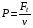 2) 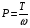 3) 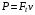 4) 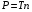 Задание 2КПД механической передачи определяется по формуле …1) 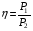 2) 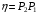 3) 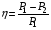 4) 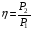 Задание 3Механическая передача является повышающей и называется мультипликатором при …1) 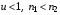 2) 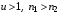 3) 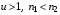 4) 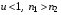 Задание 4Механическая передача является понижающей и называется редуктором при…1) 2) 3) 4) Задание 5Коэффициент полезного действия (КПД) механического привода определяется по формуле …1) 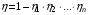 2) 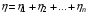 3) 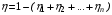 4) 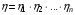 Задание 6Наиболее высокий КПД имеет … передача.1) зубчатая коническая2) цепная3) червячная4) ременная5) зубчатая цилиндрическаяЗадание 7К механическим передачам зацеплением относятся …1) зубчатые, волновые, клиноременные2) зубчатые, фрикционные, червячные3) зубчатые, цепные, червячные, планетарные4) зубчатые, червячные, ременные, фрикционныеЗадание 8К механическим передачам трением относится …1) червячная2) клиноременная3) волновая зубчатая4) планетарная5) винтоваяЗадание 9Большее передаточное отношение имеет … передача.1) коническая зубчатая2) ременная3) цепная4) цилиндрическая зубчатая5) червячнаяЗадание 10В механическом приводе быстроходной называется передача …1) расположенная ближе к двигателю2) расположенная ближе к рабочем органу привода3) открытая4) закрытаяЗадание 11Передаточное отношение механической передачи определяют по формуле...1) 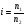 2) 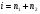 3) 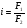 4) Тема.  Зубчатые передачиЗадание 1Движение в зубчатых передачах передается за счет…1) зацепления зубьев2) сил трения между зубьями3) прижатия колес друг к другу4) скольжения зубьев друг по другуЗадание 2В цилиндрических зубчатых передачах передаточное отношение …1) постоянное2) переменное3) 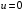 4) 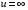 Задание 3Минимальное число зубьев прямозубых зубчатых колес по условию отсутствия подрезания равно …1) 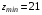 2) 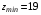 3) 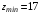 4) 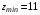 5) 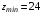 Задание 4Зацепление зубчатых колес эквивалентно качению без скольжения окружностей называемых …1) делительными окружностями2) начальными окружностями3) окружностями вершин зубьев4) основными окружностями5) окружностями впадин зубьевЗадание 5У зубчатых колес находящихся в зацепление должны быть одинаковыми …1) делительные диаметры2) ширина колес3) числа зубьев4) модулиЗадание 6Стандартизированным параметром зубчатых колес является …1) число зубьев2) угол наклона зубьев3) делительный диаметр4) модуль зацепления5) шаг зубьевЗадание 7В зубчатой передаче напряжения изгиба вызывают … зубьев.1) усталостное выкрашивание2) поломку3) износ4) заеданиеЗадание 8Основнымикритериями работоспособности зубчатых передач являются …1) прочность при срезе зубьев2) контактная прочность зубьев3) прочность при смятии зубьев4) прочность при изгибе зубьевЗадание 9В зацеплении косозубой цилиндрической передачи действуют силы …1) радиальная, окружная,2) радиальная, осевая, нормальная3) радиальная, окружная, нормальная4) радиальная, окружная, осеваяЗадание 10При проектном расчете размеры открытой зубчатой передачи определяют расчетом …1) на прочность при изгибе зубьев2) на прочность присрезе зубьев3) на контактную прочность зубьев4) на прочность при смятии зубьев5) на прочность при сжатии зубьевЗадание 11Формула для проектного расчета цилиндрических зубчатых передач имеет вид …1) 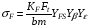 2) 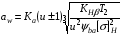 3) 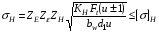 4) 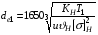 Задание 12Формула для проверочного расчета контактных напряжений цилиндрических зубчатых передач имеет вид …1) 2) 3) 4) Задание 13Формула для проверочного расчета напряжений изгиба цилиндрических зубчатых передач имеет вид …1) 2) 3) 4) Задание 14Большее передаточное отношение обеспечивает … редуктор1) цилиндрический одноступенчатый2) конический одноступенчатый3) червячно - цилиндрический4) цилиндрический соосный5) коническо-цилиндрическийТемы 3.8 и 3.9 Ременные и цепные передачиЗадание 1Принцип действия ременной передачи основан на использовании сил…1) Скольжения2) Зацепления3) Трения4) ДавленияЗадание 2Основным расчетом ременных передач является расчет по…1) По долговечности ремня2) Тяговой способности3) Прочности ремня4) Допускаемому натяжению ремняЗадание 3Максимальное рекомендуемое число ремней в ременной передаче не должно превышать…1) 22) 43) 84) 20Задание 4Основным недостатком ременных передач является…1) Непостоянство передаточного отношения2) Шум при работе3) Высокая стоимость4) Низкий кпдЗадание 5Окружная сила Ftв ременной передаче определяется по формуле…1) Ft =F1- F22) Ft =F0+Δ F3) Ft =F0-Δ F4) Ft=2F0Задание 6Клиновая форма ремня по сравнению с плоским ремнем…сцепление со шкивом1) Увеличивает2) Уменьшает3) Не влияет наЗадание 7Усталостное разрушение ремня зависит от…1) Попадания образивных материалов2) Буксования ремня3) Перегрева ремня4) Циклического изгиба при огибании шкивовЗадание 8К недостаткам цепной передачи по сравнению с ременной относится…1) Постоянство передаточного отношения2) Меньшие габариты3) Шум при работе4) Меньшие нагрузки на валы и подшипникиЗадание 9Нагрузочная способность цепной передачи…нагрузочной способности ременной1) Больше2) Меньше3) СоответствуетЗадание 10Регулировка натяжения цепи осуществляется…1) Перемещением оси одной из звездочек2) Перемещением натяжных звездочек или роликов3) Обоими указанными способамиЗадание 11Основным критерием работоспособности цепной передачи является…1) Износостойкость шарниров цепи2) Прочность шарниров цепи3) Жесткость цепи4) Прочность цепиТема. Фрикционные передачиЗадание 1Фрикционные передачи являются передачами…1) трением с непосредственным контактом тел качения2) трением с гибкой связью3) зацеплением с непосредственным контактом4) зацеплением с гибкой связьюЗадание 2К достоинствам фрикционных передач относится…1) простота тел качения2) большие нагрузки на вал и подшипники3) необходимость специальных нажимных устройств4) непостоянство передаточного числаЗадание 3К недостаткам фрикционных передач относятся…1) простота тел качения2) большие нагрузки на валы и подшипники3) необходимость специальных нажимных устройств4) постоянство передаточного числаЗадание 4В зависимости от взаимного расположения осей фрикционные передачибывают …1) цилиндрические2) конические3) лобовые4) бесступенчатыеЗадание 5Сила прижатия катков фрикционной передачи по сравнению с окружной силой…1) больше2) меньше3) не отличается от нее4) может быть как больше так и меньшеЗадание 6Фрикционные передачи работают…1) всегда без смазки2) только со смазкой3) как со смазкой, так и без нееЗадание 7Работа фрикционной передачи основана на использовании сил…1) трения2) зацепления3) давления4) скольженияЗадание 8Для фрикционных передач распространены следующие сочетания материалов…1) сталь по стали2) сталь по пластмассе3) чугун по чугуну4) сталь или чугун по прорезиненной тканиЗадание 9Наиболее простым по конструкции является… вариатор1) лобовой2) торовый3) многодисковый4) шаровойЗадание 10Передаточное отношение силовых фрикционных передач не превышает…1) 102) 253) 14) 2Тема 3.10 Валы и оси.3.1 Конструкции валов и расчеты на прочностьЗадание 1Валы предназначены для…1) передачи крутящего момента и поддержания вращающихся деталей2) поддержания вращающихся деталей машин3) соединения различных деталей4) обеспечения синхронности работы отдельных деталей машинЗадание 2Валы передач работают на…1) изгиб и кручение2) изгиб и растяжение3) изгиб и сжатие4) изгибЗадание 3Основными критериями работоспособности валов являются…1) прочность, жесткость2) прочность, долговечность3) прочность, грузоподъемность4) жесткость, виброустойчивостьЗадание 4Этапы расчета валов называют…1) проектный, проверочный2) проектный, ориентировочный3) проверочный, плоскостной4) проверочный, ориентировочныйЗадание 5При проектном расчете вала…1) определяют диаметр конца вала2) производят расчет на статическую прочность3) производят расчет на выносливость4) производят расчет на жесткостьЗадание 6При проектном расчете диаметр конца вала определяют из условия прочности на…1) кручение2) изгиб3) изгиб и кручение4) срезЗадание 7Осевой момент сопротивления сплошного круглого сечения определяют по формуле…1) 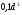 2) 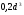 3) 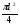 Задание 8Полярный момент сопротивления сплошного круглого сечения определяют по формуле…1) 2) 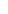 3) Задание 9Проверочный расчет вала на статическую прочность заключается в определении…1) коэффициента запаса прочности2) эквивалентного напряжения3) напряжения изгиба4) напряжения крученияЗадание 10Проверочный расчет вала на выносливость заключается в определении…1) коэффициента запаса прочности2) эквивалентного напряжения3) напряжения изгиба4) напряжения крученияЗадание 11Параметрами, характеризующими жесткость вала являются…1) прогиб вала2) угол наклона поперечного сечения вала3) напряжение изгиба4) напряжение кручения Тема. Критерии работоспособности и расчета осейЗадание 13) обеспечения синхронности работы отдельных деталей машинЗадание 2Основными критериями работоспособности осей являются…1) прочность, жесткость2) прочность, долговечность3) прочность, грузоподъемность4) жесткость, виброустойчивостьЗадание 3Оси работают на…1) изгиб2) изгиб и кручение3) изгиб и сжатие4) изгиб и растяжениеЗадание 4Факторами, влияющими на жесткость осей являются…1) предел прочности σв2) предел текучести σТ3) модуль упругости Е4) осевой момент инерции JЗадание 5Расчет на выносливость для осей является…1) проверочным2) проектировочным3) проектировочным и проверочнымЗадание 6Вращающаяся ось изображена на рисунке…1) а2) б3) в4) г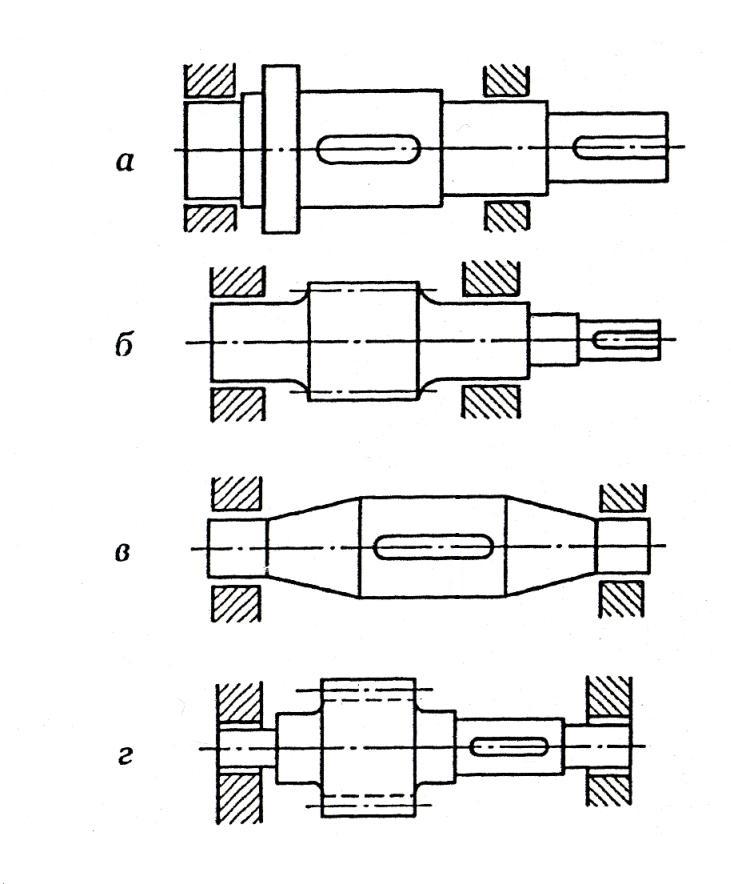 Задание 7Размеры детали 1 в опасном сечении рассчитывают по формуле…1) 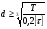 2) 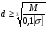 3) 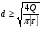 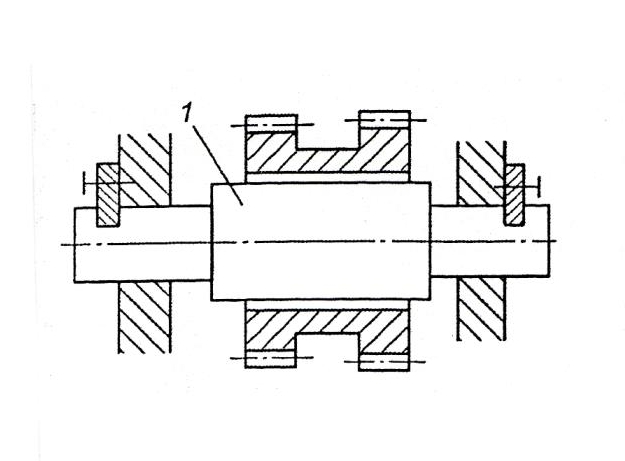 Задание 8Невращающаяся ось изображена на рисунке…1) 12) 23) 3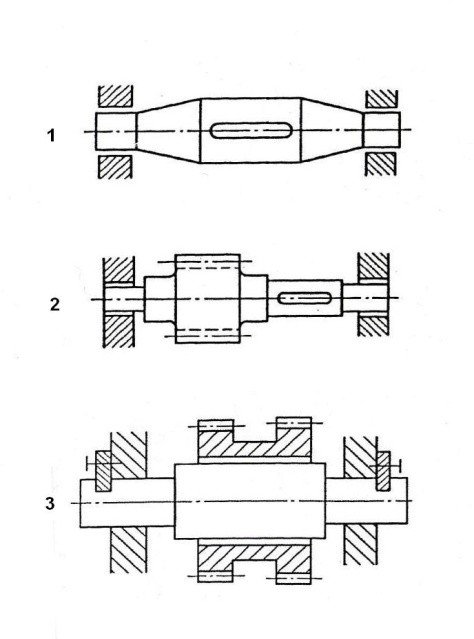 Задание 9Изгибающий момент в опасном сечении оси определяют по формуле…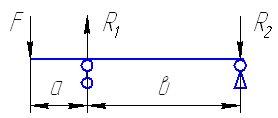 1) F ·a2) R1·a3) R2·aЗадание 10Напряжения во вращающейся оси изменяются по закону…1) А2) В3) СЗадание 11Напряжения в невращающейся оси изменяются по закону…1) А2) В3) СТема . ПодшипникиЗадание 1Подшипник качения состоит из…1) Внутреннего и наружного колец, тел качения, сепаратора2) Вкладыша, корпуса, тел качения3) Корпуса, сепаратора, тел качения4) Внутреннего и наружного колец, тел каченияЗадание 2Сепаратор в подшипнике…1) Разделяет и направляет тела качения2) Увеличивает нагрузочную способность3) Уменьшает трение4) Направляет тела каченияЗадание 3По форме тел качения подшипники разделяют на …1) Шариковые, роликовые2) Радиальные, упорные3) Роликовые, упорные4) Шариковые, радиальныеЗадание 4Только осевую нагрузку воспринимает … подшипник1) Шариковый радиальный однорядный2) Роликовый радиально-упорный3) Шариковый упорный4) Роликовый двухрядный радиальный сферическийЗадание 5Диаметр внутреннего кольца подшипника 210 равен…1) 10мм2) 50мм3) 100мм4) 200ммЗадание 6Шариковый радиальный однорядный подшипник изображен на рисунке…1) А2) Б3) В4) Г5) Д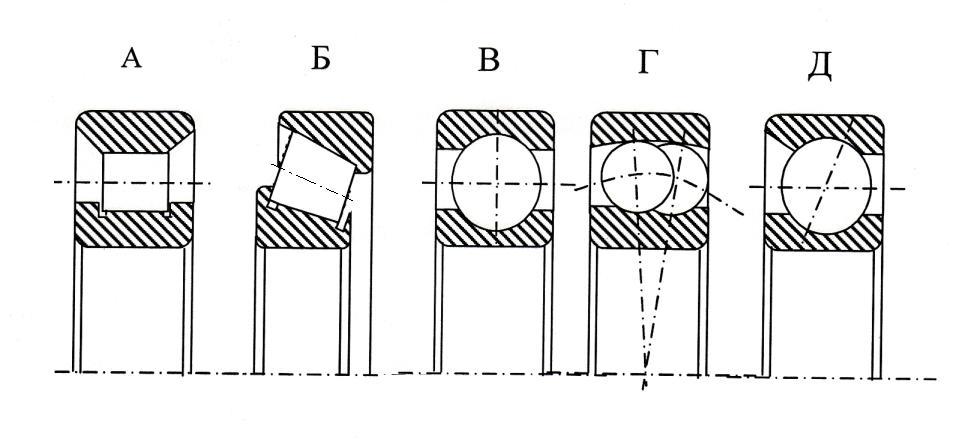 Задание 7Роликовый радиально-упорный подшипник изображен на рисунке…1) А2) Б3) В4) Г5) ДЗадание 8Радиально-упорные подшипники могут воспринимать… нагрузки1) Радиальные2) Осевые3) Радиальные и осевыеЗадание 9Большей нагрузочной способностью при одном и том же диаметре внутреннего кольца обладают подшипники … серии1) Особолегкой2) Легкой3) Средней4) ТяжелойЗадание 10Наиболее высоким из перечисленных классов точности подшипников качения является…1) 02) 63) 54) 45) 2Тема.  Подшипники скольженияЗадание 1К недостаткам подшипников скольжения относятся…1) большие габариты в осевом направлении2) малые габариты в радиальном направлении3) возможность работы при высоких скоростях и нагрузках4) малая чувствительность к ударным нагрузкамЗадание 2В зависимости от направления нагрузки подшипники скольжения подразделяют на…1) радиальные, радиально-упорные, упорные1) разъемные, неразъемные3) выполненные в отдельном корпусе, встроенные в механизмЗадание 3Достоинствами подшипников скольжения являются…1) малые габариты в радиальном направлении2) возможность работы при высоких скоростях3) возможность выполнения их разъемными4) большие габариты в осевом направленииЗадание 4Изнашивание трущихся поверхностей отсутствует при… режиме трения1) жидкостном2) полужидкостном3) сухомЗадание 5Наиболее сложным по конструкции является… подшипник1) гидростатический2) гидродинамический3) сухого тренияЗадание 6Радиальный подшипник скольжения изображен на рисунке …1) А2) В3) С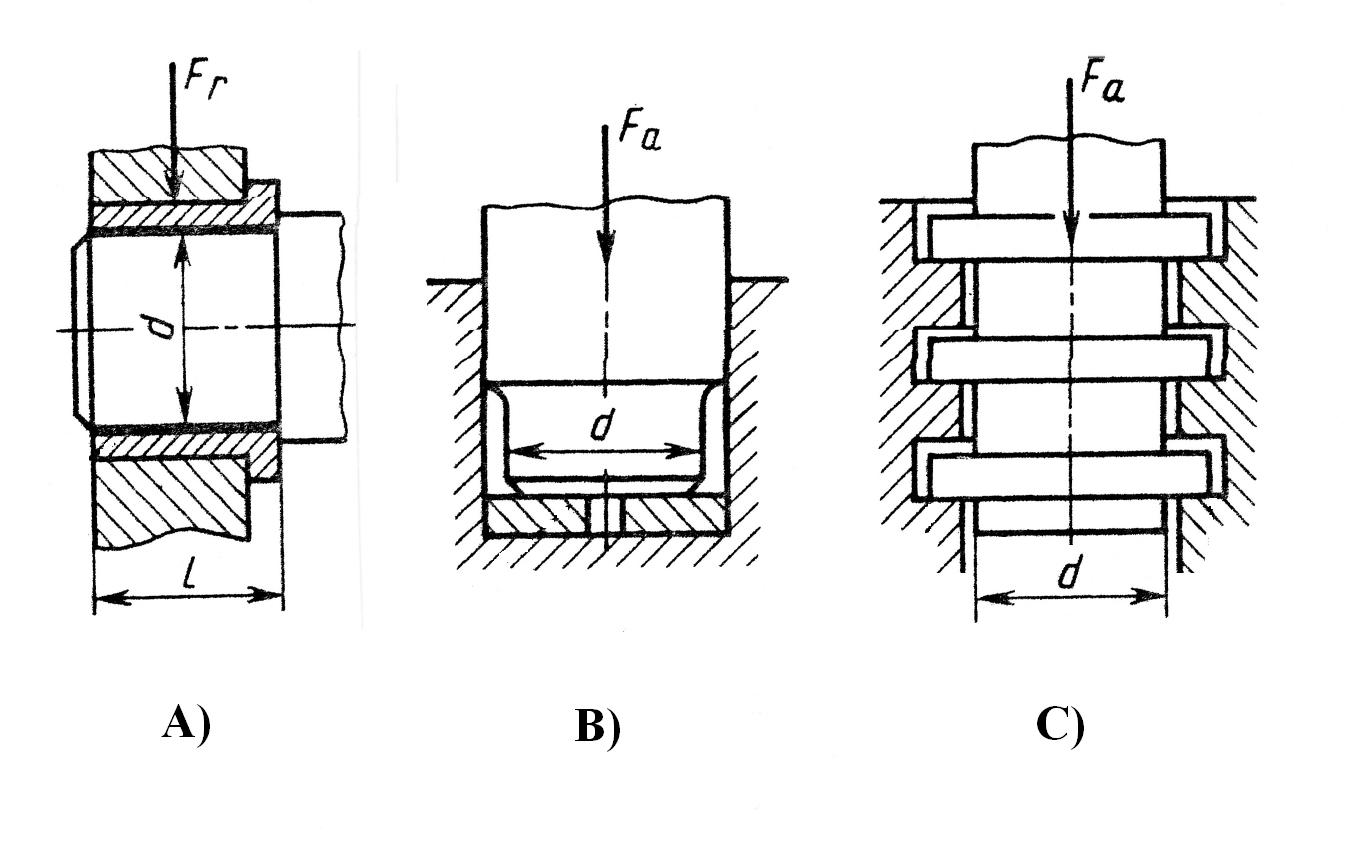 Задание 7Упорный подшипник скольжения изображен на рисунке …1) А2) В3) СЗадание 8Радиально-упорный подшипник изображен на рисунке …1) А2) В3) СТема.  Муфты Муфты постоянныеЗадание 1Основными функциями муфт являются…1) соединение концов валов и передача крутящего момента2) компенсирование погрешностей расположения валов3) уменьшение динамических нагрузок, предохранение от перегрузок4) создание дополнительной опоры для длинных валовЗадание 2По назначению механические муфты подразделяют на…1) постоянные, управляемые, самоуправляемые2) фланцевые, цепные, центробежные3) втулочные, кулачковые, обгонные4) предохранительные, зубчатые, фрикционныеЗадание 3По назначению постоянные муфты подразделяют на…1) некомпенсирующие (глухие), жесткие компенсирующие,упругие компенсирующие2) втулочные, поперечно-свертные, продольно-свертные3) фрикционные, зубчатые, цепныеЗадание 4Изображенная муфта предназначена для…1) соединения валов с радиальным смещением2) соединения валов с осевым смещением3) соединения валов с угловым смещением4) соединения жестких валов без смещения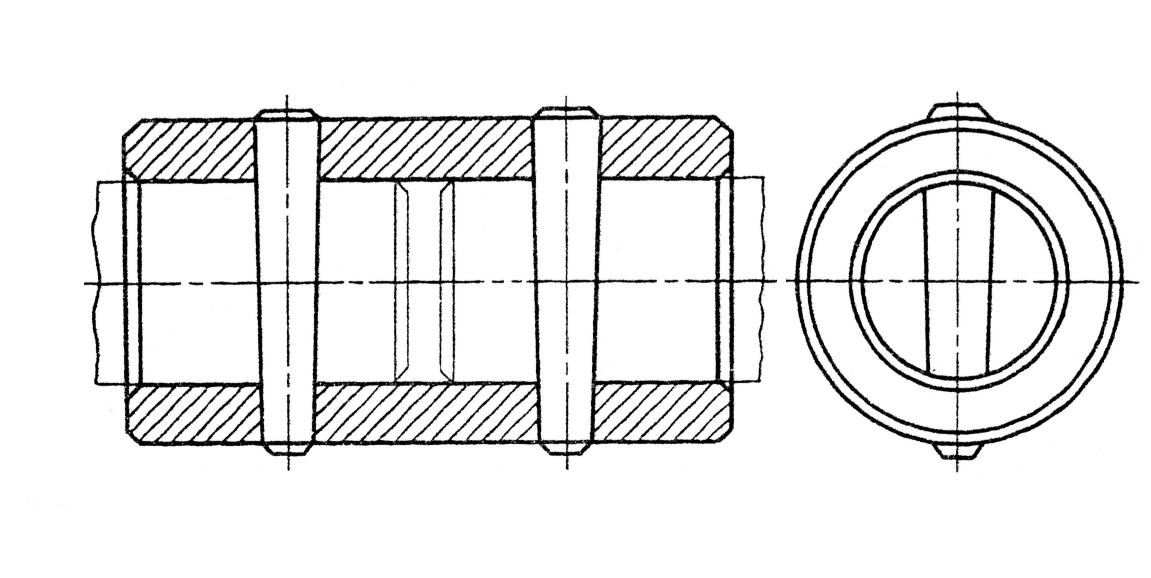 Задание 5Жесткие компенсирующие муфты служат для…1) постоянного соединения строго соосных валов2) автоматического разъединения валов при опасных перегрузках3) соединения или разъединения валов при их вращении или в покое4) компенсации неточности взаимного расположения соединяемых тихоходных валовЗадание 6Упругие компенсирующие муфты служат для…1) постоянного соединения строго соосных валов2) автоматического разъединения валов при опасных перегрузках3) смягчения динамических нагрузок, компенсации неточности взаимного расположения соединяемых валов, демпфирования колебаний4) соединения или разъединения валов при их вращении или в покоеЗадание 7Стандартные и нормализованные муфты подбирают по…1) номинальному моменту2) расчетному моменту3) номинальному моменту и частоте вращения вала4) расчетному моменту и диаметрам концов валовЗадание 8Для соединения валов, оси которых расположены под углом друг кдругу более 30, следует использовать… муфту1) упругую втулочно-пальцевую2) зубчатую компенсирующую3) шарнирную4) дисковую фрикционнуюЗадание 9Для соединения быстроходных валов, подвергающихся динамическим нагрузкам, следует применять… муфту1) жесткую компенсирующую2) упругую компенсирующую3) сцепную управляемую4) предохранительнуюЗадание 10К жестким (глухим) муфтам относится…1) зубчатая2) фрикционная3) втулочная4) втулочно-пальцеваяЗадание 11К упругим компенсирующим муфтам относится…1) зубчатая2) фрикционная3) втулочная4) упругая втулочно-пальцеваяТема. Муфты управляемыеЗадание 1Управляемые муфты предназначены для…1) соединения или разъединения валов при их вращении или в покое2) автоматического разъединения валов при опасных перегрузках3) смягчения динамических нагрузок, компенсации неточности взаимного расположения соединяемых валов4) передачи вращения только в одном направленииЗадание 2Управляемые муфты по конструкции разделяют на…1) кулачковые, зубчатые, фрикционные2) цепные, втулочные, кулачковые3) фланцевые, предохранительные, центробежныеЗадание 3Из управляемых муфт плавное соединение валов обеспечивают… муфты1) кулачковые2) зубчатые3) фрикционныеЗадание 4С увеличением количества дисков трения в фрикционных муфтах при прочих равных условиях передаваемый момент…1) увеличивается2) уменьшается3) не изменяетсяЗадание 5Из управляемых муфт…могут предохранять механизмы от внезапных перегрузок1) фрикционные2) зубчатые3) кулачковые с прямоугольным профилемЗадание 6Изображенная на рисунке муфта относится к…муфтам1) фрикционными2) зубчатым3) кулачковым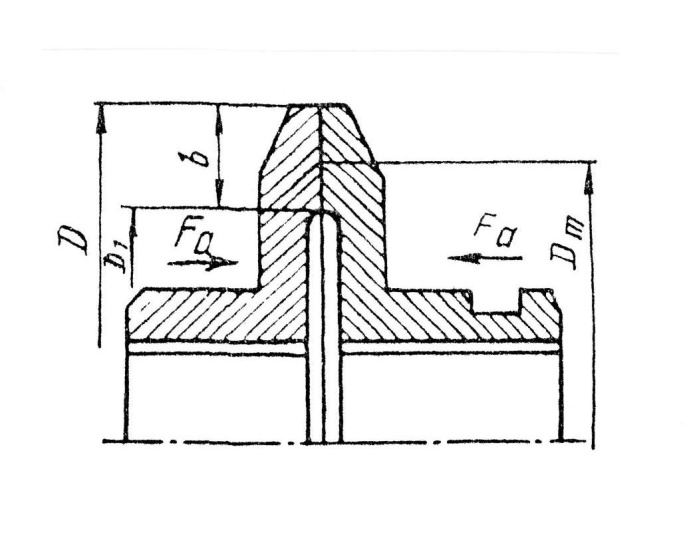 Задание 7Изображенная на рисунке муфта относится к … муфтам1) фрикционными2) зубчатым3) кулачковым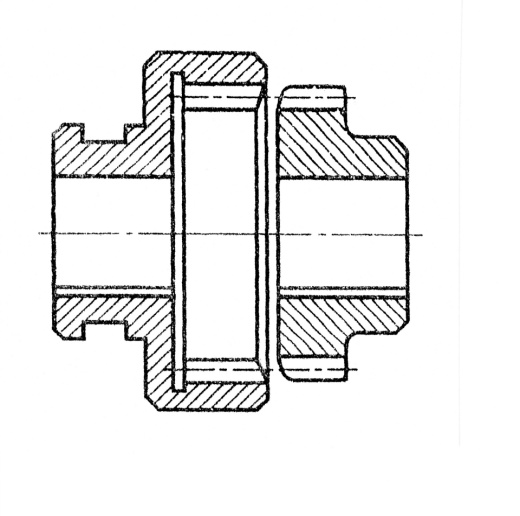 Задание 8Изображенная на рисунке муфта относится к … муфтам1) фрикционными2) зубчатым3) кулачковым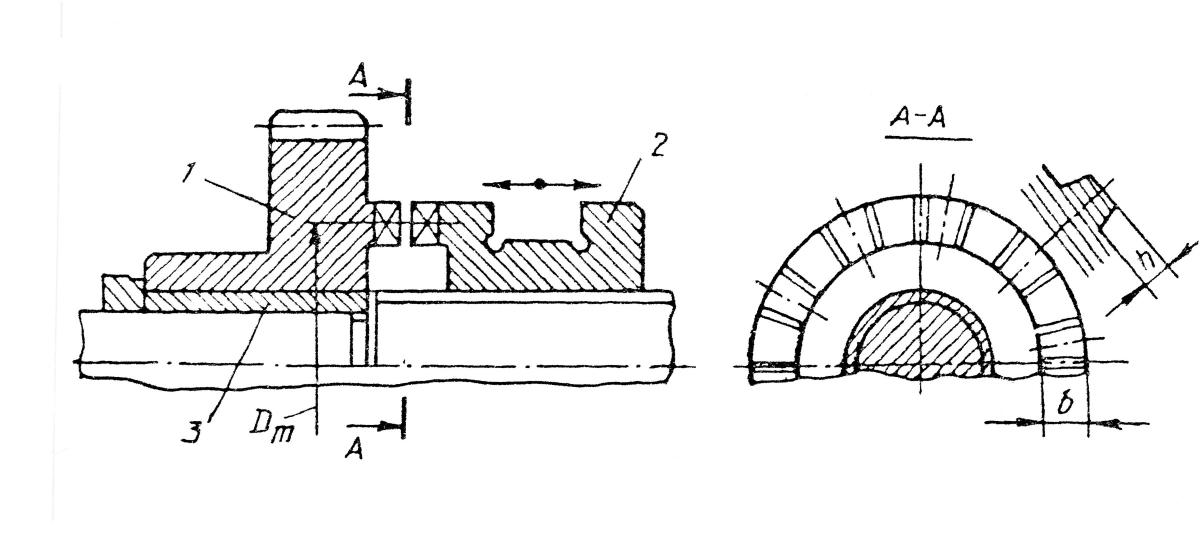 Задание 9В кулачковой муфте расчет кулачков производят по напряжениям…1) смятия и изгиба2) смятия и растяжения3) сжатия и изгибаЗадание 10Кулачковые и зубчатые управляемые муфты применяют при необходимости осуществления…1) жесткой кинематической связи2) плавного соединения и разъединения валов3) соединения и разъединения особо быстроходных валовЗадание 11Наименьшей нагрузочной способностью при одинаковых габаритах обладают… муфты1) кулачковые2) зубчатые3) фрикционные однодисковыеМуфты самоуправляемыеЗадание 1Самоуправляемые муфты предназначены для …1) автоматического соединения или разъединения валов при определенных условиях2)соединения или разъединения валов при их вращении или в покое3) смягчения динамических нагрузок, компенсации неточности взаимного расположения соединенных валов, демпфирования колебанийЗадание 2К самоуправляемым муфтам относятся …1) предохранительная, обгонная, центробежная2) поперечно-свертная (фланцевая), зубчатая, кулачковая3) с разрушающимся элементом, втулочная, цепнаяЗадание 3Для автоматического включения механизма при определенной угловой скорости следует использовать … муфту1) управляемую2) центробежную3) упругую компенсирующую4) предохранительнуюЗадание 4Предохранительные муфты используют для …1) включения исполнительного механизма2) защиты машины от перегрузки3) передачи вращения только в одном направлении4) компенсации вредного влияния несоосности валовЗадание 5Муфта, обеспечивающая передачу момента в одном направлении и свободное относительное вращение в противоположном, называется …1) обгонной2) предохранительной3) центробежнойЗадание 6Муфты, используемые для автоматического соединения и разъединения валов при определенных частотах вращения, называют …1) центробежными2) предохранительными3) обгоннымиЗадание 7Для повышения плавности пуска и разгона механизмов, имеющих значительные маховые моменты, применяют … муфты1) центробежные2) предохранительные3) обгонныеЗадание 8Изображенная муфта относится к … муфтам1) центробежным2) предохранительным3) обгонным4) упругим компенсирующим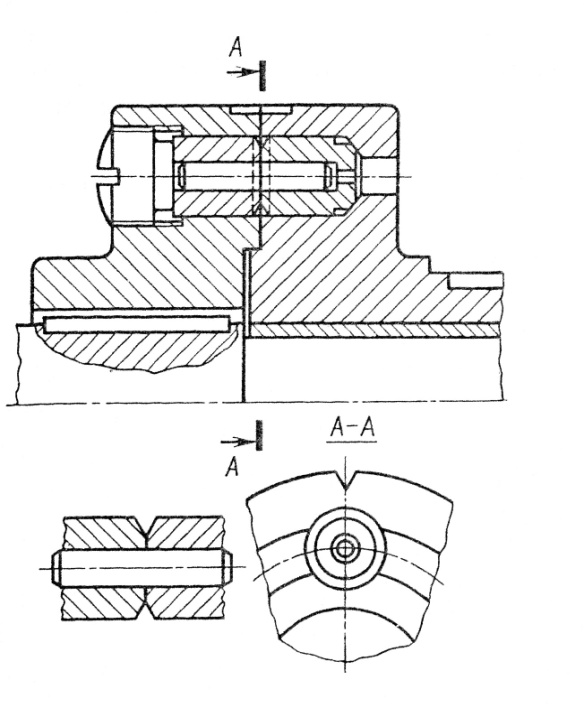 Задание 9Изображенная муфта относится к … муфтам1) центробежным2) предохранительным3) обгонным4) упругим компенсирующим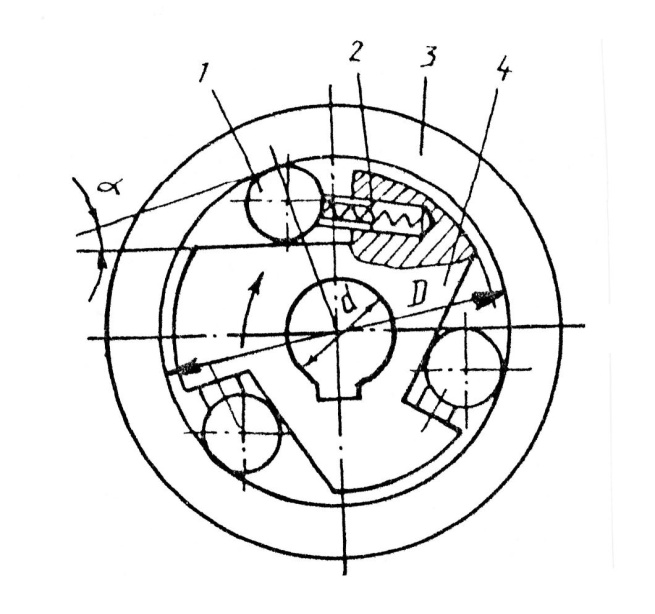 Задание 10Изображенная муфта относится к … муфтам1) центробежным2) предохранительным3) обгонным4) упругим компенсирующим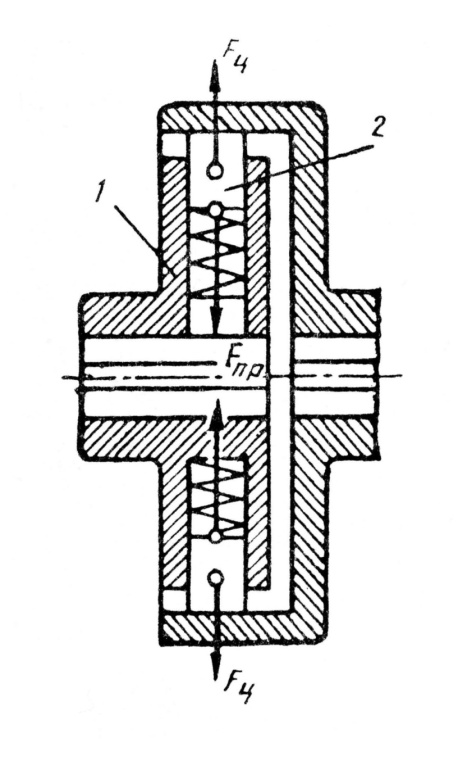 Задание 11Деталь 1 представленной на рисунке муфты является …1) срезным штифтом, разрушающимся при перегрузе2) штифтом, являющимся центрирующим элементом3) элементом, служащим для балансировки муфты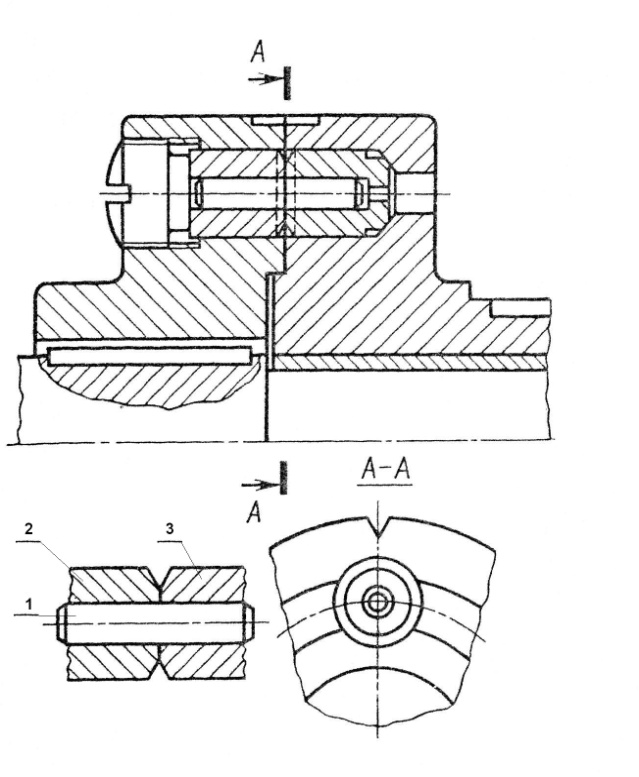 Тема.  СоединенияРезьбовые соединенияЗадание 1Угол профиля метрической резьбы…1) 2002) 3003) 4504) 600Задание 2В качестве крепежных применяют… резьбы1) метрические2) прямоугольные3) трапецеидальныеЗадание 3В условное обозначение метрической резьбы входит1) внутренний диаметр резьбы2) наружный диаметр резьбы3) угол подъема витка4) угол профиля резьбыЗадание 4Высота Н нормальных стандартных гаек принимается равной …1) 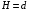 2) 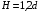 3) 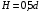 4) 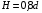 Задание 5Основными ходовыми резьбами являются …1) треугольные2) трапецеидальные3) круглые4) прямоугольныеЗадание 6Момент завинчивания резьбового соединения определяют по формуле …1) 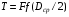 2) 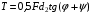 3) 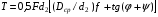 4) 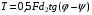 Задание 7(установить соответствие)Моменты, действующие в резьбовом соединении при затяжке, определяются по формулам …1) момент сопротивления в резьбе Тр2) момент завинчивания Тзав3) момент сил трения на опорномторце гайки ТтА) Б) 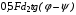 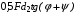 В) 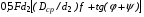 Г) 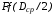 Задание 8Наибольшие силы трения возникают в … резьбах.1) трапецеидальных2) треугольных3) прямоугольныхЗадание 9Если стержень винта нагружен только внешней растягивающей силой, условие прочности имеет вид …1) 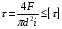 2) 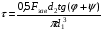 3) 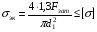 4) 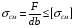 5) 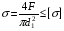 Задание 10Если болт затянут, а внешняя нагрузка отсутствует, условие прочности имеет вид …Fзат.Fзат.1) 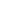 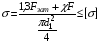 2) 3) 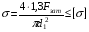 4) 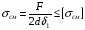 Задание 11Болтовое соединение нагружено силами, сдвигающими детали в стыке. Болт поставлен без зазора. Прочность болта в соединении оценивают по условию …1) 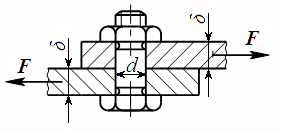 2) ;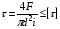 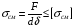 3) 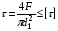 4) 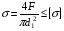 Тема. Сварные соединенияЗадание 1(установить соответствие)Сварное … соединение изображено на рисунке …1) стыковое2) нахлесточное3) угловоеЗадание 2На прочность не рассчитывают … сварные соединения1) тавровые2) стыковые3) угловые4) нахлесточныеЗадание 3Условие прочности стыкового сварного соединения имеет вид …1) 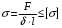 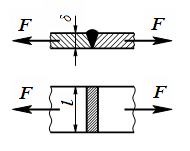 2) 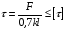 3) 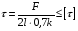 4) 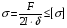 Задание 4Угловые швы в сварных соединениях рассчитывают … напряжениям.1) по нормальным2) по нормальным и касательным3) по эквивалентным4) по касательнымЗадание 5(установить соответствие)В нахлесточном сварном соединении … шов расположен … линии действия нагружающей силы.1) фланговый2) лобовой3) косойA) параллельноB) под углом 45º кC) перпендикулярноЗадание 6Сварное соединение выполненное фланговым швом изображено на рисунке …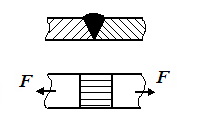 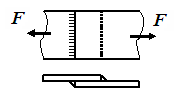 1) 2)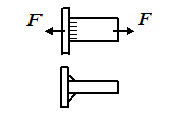 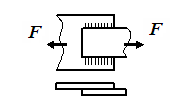 3) 4)Задание 7Напряжения по длине флангового шва нахлесточного соединения распределяются …1) равномерно2) неравномерно – на концах они больше, чем в середине3) неравномерно – в середине они больше, чем на концах4) неравномерно – возрастают от нуля на одном конце до максимума на другомЗадание 8Длину флангового сварного шва нахлесточного соединения рекомендуют принимать …1)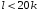 2) 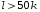 3) 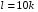 4) 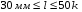 Задание 9Прочность фланговых швов нагруженных продольной силой рассчитывают по формуле …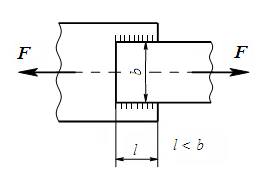 121) 2) 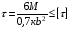 3) 4) k – катет сварного шва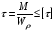 Задание 10Электроконтактную сварку применяют для соединения деталей преимущественно толщиной …1) 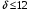 2) 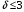 3) 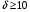 4) 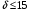 Задание 11Соединение контактной точечной сваркой рассчитывают на прочность по формуле …1) 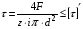 2) 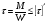 3) 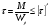 4) 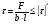 Тема. Заклепочные соединенияЗадание 1Холодным способом производят клепку заклепок из…1) меди2) алюминиевых сплавов3) стали любых диаметров4) стали диаметром до 10ммЗадание 2Горячим способом производят клепку заклепок из…1) меди2) алюминиевых сплавов3) стали диаметром до 10мм4) стали диаметром боле 10ммЗадание 3Недостатками заклепочных соединений являются…1) ослабление деталей отверстиями2) невозможность соединения деталей из несвариваемых материалов3) повышенный расход металла4) высокая стоимостьЗадание 4Пустотелые заклепки применяют…1) в силовых соединениях2) в плотных соединениях3) для соединения тонких листов и неметаллических деталей4) для соединения толстых листовЗадание 5Заклепки в соединениях рассчитывают на…1) срез и смятие2) сжатие3) изгиб4) кручениеЗадание 6Диаметр заклепок определяется из условия прочности при…1) срезе2) смятии3) растяжении4) крученииЗадание 7Проверочный расчет заклепочного соединения производят из условия прочности при…1) срезе2) смятии3) растяжении4) крученииЗадание 8При увеличении диаметра заклепок в заклепочном соединении в 2 раза прочность соединения по напряжениям среза заклепок…1) увеличивается в 2 раза2) увеличивается в 4 раза3) уменьшается в 2 раза4) уменьшается в 4 разаЗадание 9При выборе материала заклепок необходимо…1) чтобы коэффициенты линейного расширения материалов заклепок и соединяемых деталей были близкими друг к другу2) чтобы коэффициенты линейного расширения материалов заклепок и соединяемых деталей значительно отличались друг к друга3) чтобы материалы заклепок и соединяемых деталей были разнородными4) чтобы материалы заклепок и соединяемых деталей были однороднымиЗадание 10Более нагруженной является заклепка …1) 12) 2Задание 11Большей нагрузочной способностью из условия прочности при срезе при одинаковом поперечном сечении заклепок обладает конструкция на рисунке…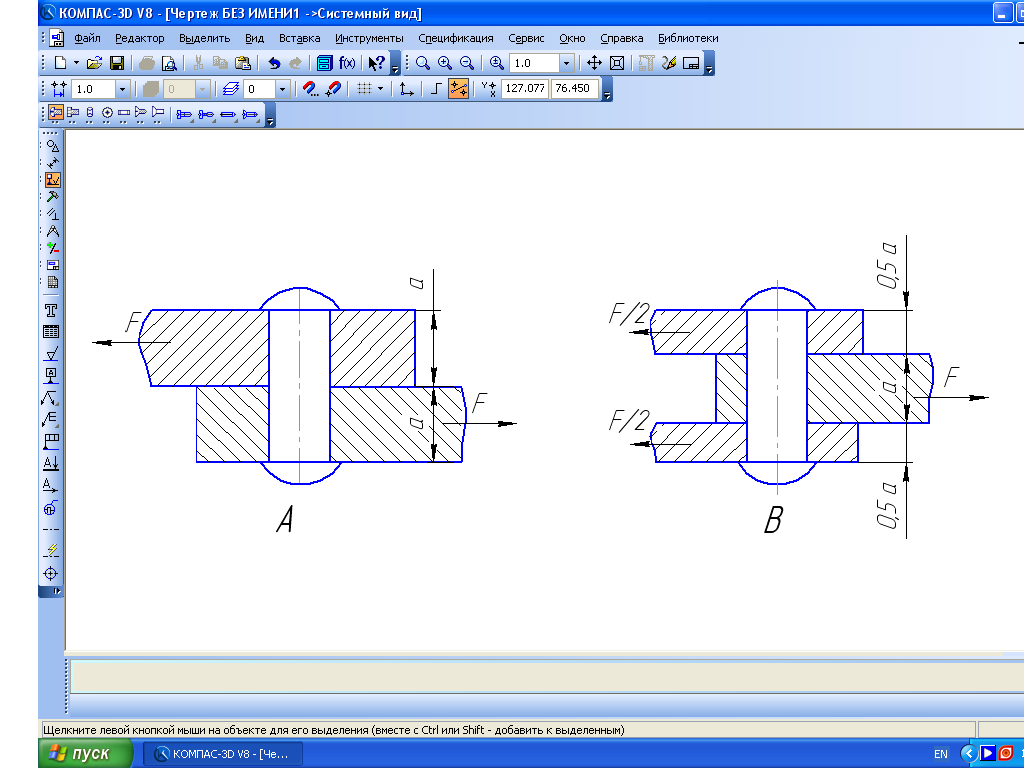 1) А2) ВТема.  Шпоночные и зубчатые (шлицевые) соединенияЗадание 1Шпоночное соединение предназначено для передачи … между валом и ступицей.1) растягивающих сил2) радиальных сил3) изгибающего момента4) вращающего моментаЗадание 2(установить соответствие)Соединение … шпонкой изображено на рисунке …1) сегментной2) призматической3) цилиндрической4) клиновойЗадание 3Напряженное соединение создает … шпонка.1) призматическая2) клиновая3) сегментная4) направляющаяЗадание 4(несколько вариантов ответов)Ненапряженное соединение создают шпонки …1) призматические2) клиновые3) сегментные4) направляющиеЗадание 5При подборе стандартной призматической шпонки основным является расчет …1) на срез2) на смятие3) на изгиб4) на кручениеЗадание 6При проектном расчете из условия прочности определяют …1) длину lшпонки2) высоту h шпонки3) ширину b шпонки4) площадь поперечного сечения  шпонки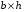 Задание 7Условие прочности для соединения с призматической шпонкой вид имеет …1) 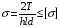 2) 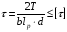 3) 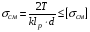 4) 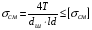 Задание 8Материалом для изготовления шпонок служит …1) бронза
2) сталь
3) чугун4) латунь
Задание 9Наибольшей нагрузочной способностью при одинаковых габаритах ступиц, материалах и термообработке обладает …1) соединение цилиндрической шпонкой
2) соединение сегментной шпонкой
3) соединение призматической шпонкой
4) соединение клиновой шпонкой
5) шлицевое соединениеЗадание 10Центрирование по наружному Dи внутреннемуd диаметрам шлицевых соединений с прямобочными зубьями выбирают …1) для обеспечения высокой соосности вала и ступицы2) для обеспечения подвижности3) при тяжелых условиях работы4) для обеспечения неподвижностиЗадание 11Основным критерием работоспособности шлицевых соединения является …1) сопротивление срезу шлицев2) сопротивление изгибу шлицев3) сопротивление выкрашиванию шлицев4) сопротивление смятию и изнашиванию шлицевЗадание 12Условие прочности при упрощенном (приближенном) расчете шлицевых соединений вид имеет …1) 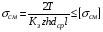 2) 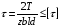 3) 4) Тема. Гидравлика1. Что такое гидромеханика? а) наука о движении жидкости; б) наука о равновесии жидкостей; в) наука о взаимодействии жидкостей; г) наука о равновесии и движении жидкостей. 2. На какие разделы делится гидромеханика? а) гидротехника и гидрогеология; б) техническая механика и теоретическая механика; в) гидравлика и гидрология; г) механика жидких тел и механика газообразных тел. 3. Что такое жидкость? а) физическое вещество, способное заполнять пустоты; б) физическое вещество, способное изменять форму под действием сил; в) физическое вещество, способное изменять свой объем; г) физическое вещество, способное течь. 4. Какая из этих жидкостей не является капельной? а) ртуть; б) керосин; в) нефть; г) азот. 5. Какая из этих жидкостей не является газообразной? а) жидкий азот; б) ртуть; в) водород; г) кислород; 6. Реальной жидкостью называется жидкость а) не существующая в природе; б) находящаяся при реальных условиях; в) в которой присутствует внутреннее трение; г) способная быстро испаряться. 7. Идеальной жидкостью называется 16 а) жидкость, в которой отсутствует внутреннее трение; б) жидкость, подходящая для применения; в) жидкость, способная сжиматься; г) жидкость, существующая только в определенных условиях. 8. На какие виды разделяют действующие на жидкость внешние силы? а) силы инерции и поверхностного натяжения б) внутренние и поверхностные; в) массовые и поверхностные; г) силы тяжести и давления. 9. Какие силы называются массовыми? а) сила тяжести и сила инерции; б) сила молекулярная и сила тяжести; в) сила инерции и сила гравитационная; г) сила давления и сила поверхностная. 10. Какие силы называются поверхностными? а) вызванные воздействием объемов, лежащих на поверхности жидкости; б) вызванные воздействием соседних объемов жидкости и воздействием других тел; в) вызванные воздействием давления боковых стенок сосуда; г) вызванные воздействием атмосферного давления. 11. Жидкость находится под давлением. Что это означает? а) жидкость находится в состоянии покоя; б) жидкость течет; в) на жидкость действует сила; г) жидкость изменяет форму. 12. В каких единицах измеряется давление в системе измерения СИ? а) в паскалях; б) в джоулях; в) в барах; г) в стоксах. 13. Если давление отсчитывают от абсолютного нуля, то его называют: а) давление вакуума; б) атмосферным; в) избыточным; г) абсолютным. 17 14. Если давление отсчитывают от относительного нуля, то его называют: а) абсолютным; б) атмосферным; в) избыточным; г) давление вакуума. 15. Если давление ниже относительного нуля, то его называют: а) абсолютным; б) атмосферным; в) избыточным; г) давление вакуума. 16. Какое давление обычно показывает манометр? а) абсолютное; б) избыточное; в) атмосферное; г) давление вакуума. 17. Чему равно атмосферное давление при нормальных условиях? а) 100 МПа; б) 100 кПа; в) 10 ГПа; г) 1000 Па. 18. Давление определяется а) отношением силы, действующей на жидкость к площади воздействия; б) произведением силы, действующей на жидкость на площадь воздействия; в) отношением площади воздействия к значению силы, действующей на жид- кость; г) отношением разности действующих усилий к площади воздействия. 19. Массу жидкости заключенную в единице объема называют а) весом; б) удельным весом; в) удельной плотностью; г) плотностью. 20. Вес жидкости в единице объема называют а) плотностью; б) удельным весом; 18 в) удельной плотностью; г) весом.21. При увеличении температуры удельный вес жидкости а) уменьшается; б) увеличивается; г) сначала увеличивается, а затем уменьшается; в) не изменяется. 22. Сжимаемость это свойство жидкости а) изменять свою форму под действием давления; б) изменять свой объем под действием давления; в) сопротивляться воздействию давления, не изменяя свою форму; г) изменять свой объем без воздействия давления. 23. Сжимаемость жидкости характеризуется а) коэффициентом Генриб) коэффициентом температурного сжатия; в) коэффициентом поджатия; г) коэффициентом объемного сжатия. 24. Коэффициент объемного сжатия определяется по формуле 25. Вязкость жидкости это а) способность сопротивляться скольжению или сдвигу слоев жидкости; б) способность преодолевать внутреннее трение жидкости; в) способность преодолевать силу трения жидкости между твердыми стенками; г) способность перетекать по поверхности за минимальное время. 26.  Текучестью жидкости называется а) величина прямо пропорциональная динамическому коэффициенту вязкости; б) величина обратная динамическому коэффициенту вязкости; в) величина обратно пропорциональная кинематическому коэффициенту вязко- сти; г) величина пропорциональная градусам Энглера27. Вязкость жидкости не характеризуется 19 а) кинематическим коэффициентом вязкости; б) динамическим коэффициентом вязкости; в) градусами Энглера; г) статическим коэффициентом вязкости. 28. Кинематический коэффициент вязкости обозначается греческой буквой а) ν; б) μ; в) η; г) τ 29. Динамический коэффициент вязкости обозначается греческой буквой а) ν; б) μ; в) η; г) τ. 30.  В вискозиметре Энглера объем испытуемой жидкости, истекающего через капилляр равен а) 300 см3; б) 200 см3; в) 200 м3; г) 200 мм3. 31.  Вязкость жидкости при увеличении температуры а) увеличивается; б) уменьшается; в) остается неизменной; г) сначала уменьшается, а затем остается постоянной. 32.  Вязкость газа при увеличении температуры а) увеличивается; б) уменьшается; в) остается неизменной; г) сначала уменьшается, а затем остается постоянной. 33. Выделение воздуха из рабочей жидкости называется а) парообразованием; б) газообразованием; в) пенообразованием г) газовыделение. 20 34. При окислении жидкостей не происходит а) выпадение смолб) увеличение вязкости; в) изменения цвета жидкости; г) выпадение шлаков. 35. Интенсивность испарения жидкости не зависит от а) от давления; б) от ветра; в) от температуры; г) от объема жидкости Вопросы к промежуточному контролю  1.Принцип действия и область применения пьезометра, вакуумметра, манометра, барометра. 2.Основное уравнение гидростатики и область его применения. 3.Определение скорости потока жидкости расчѐтным методом. 4. Последовательное и параллельное соединение насосов. 5.Законы гидравлики, применяемые в расчетах гидравлических прессов. 6.Зависимость потерь напора в трубопроводах и воздуховодах от режима движения рабочей жидкости. 7 .Компрессоры. Принцип действия. Основные характеристики. Область применения. 8. Физические свойства жидкости. 9. Давление в жидкости: абсолютное, избыточное, вакуумметрическое. Единицы измерения. 10. Гидростатическое давление. 11.Приборы для измерения давления. 12.Законы Архимеда и Паскаля. 14.Гидростатический напор. 15.Основные гидравлические термины. 16.Гидродинамический напор. 17.Уравнение Бернулли для жидкости. 18.Режимы движения жидкости. 19.От каких факторов зависит режим движения жидкости? 20.Что представляет собой гидравлический удар? 3.6. Критерии оценокПри оценивании ответов на тестовые вопросы учитывается количество правильных и неправильных ответов в соответствии с таблицей                                                                                                                                3.7. Условия выполнения заданийВремя выполнения задания 60 мин./час3.8. Литература для обучающихся:Аркуша  А.И.  Техническая механика. Теоретическая механика и сопротивление материалов. – М.: Высшая школа,  2010Эрдеди А.А. и др.  Детали машин. – М.: Высшая школа, 2009Олофинская В.П. Техническая механика: Курс лекций с вариантами практических и тестовых заданий: Учебное пособие. – М: ФОРУМ: ИНФРА-М, 2010. – 349с.Олофинская В.П. Детали машин. Краткий курс и тестовые задания: Учебное пособие. – М: ФОРУМ: ИНФРА-М, 2009. – 208с.    5. Куклин Н. Г.; Куклина Г. С. « Детали машин» М.    6. Олофинская В.П. Детали машин. Краткий курс и тестовые задания: учебное пособие для СПО.- М.: Академия, 2007.- 208 с «С О Г Л А С О В А Н О»Заместитель директора по УМР_________________А.Р. Бархударян          «____»___________2021г.«У Т В Е Р Ж Д А Ю»Директор ГАПОУ ЧАО «Чукотский северо-восточный техникум поселка Провидения»________________________Е.Н. Кузнецов    «___»___________2021г.Приказ № 53/1-о/д    от 12.04.2021 «Об утверждении ОПОП СПО программ профессионального обучения, фондов оценочных средств»Результаты обучения:  умения, знания, общие и профессиональные компетенцииПоказатели оценки результатаФорма контроля и оценивания                  Уметь:                  Уметь:                  Уметь:У1. читать кинематические схемыВыполнение элементов кинематической схемыв соответствии с условным изображением по ГОСТ.Практический контрольУОЗнать:З1.  основные понятия и термины, кинематики механизмов, сопротивления материаловПравильные ответы на устные вопросы и тесты, правильное решение задачТестированиеУОПрактический контрольЗ2.  требования к деталям сборочным единицам общего и специального назначенияПравильное выполнение практических заданий (задач), правильные ответы на тестовые и устные вопросыПрактический контрольТестированиеУОЗ3. основные понятия гидростатики и гидродинамикиПравильные ответы на устные вопросы и тесты, правильное решение задачПрактический контрольТестированиеУОПроцент результативности (правильных ответов)Оценка уровня подготовки Оценка уровня подготовки Процент результативности (правильных ответов)балл (отметка)вербальный аналог85 ÷ 1005отлично70 ÷ 854хорошо50 ÷ 693удовлетворительноменее 502неудовлетворительно